INFORME N° 22 CENCyA - MODELOS DE INFORMES PREPARADOS DE ACUERDO CON LA RT 37 MODIFICADA POR LA RT 53  MODELOS DE INFORMES DE AUDITORÍA, REVISIÓN, OTROS ENCARGOS DEASEGURAMIENTO, CERTIFICACIONES, SERVICIOS RELACIONADOS E INFORMES DE CUMPLIMIENTOPREPARADOS DE ACUERDO CON LA RT 37 MODIFICADA POR LA RT 53Título I – Introducción. Guía para la aplicación de este informeEl objetivo de este informe es poner a disposición del contador en un único documento, los modelos de informes existentes en distintos pronunciamientos y los introducidos por las modificaciones de la RT 37 conformando un modelo integrado, funcional y de rápido acceso.Concordante con sus objetivos, su estructura se corresponde con la de la Resolución Técnica N° 37 modificada por la Resolución Técnica N° 53, de modo que esta equivalencia permita ubicar fácilmente el modelo requerido para solucionar rápidamente las cuestiones de rutina como así también las particulares que requieren un tratamiento específico.Esto significa para algunos encargos, particularmente Auditoría, proporcionar los modelos base de los informes de uso cotidianos y una sección con alternativas sugeridas que podrán incluirse o no de acuerdo con el juicio profesional del contador actuante.El presente informe se irá ampliando en el futuro, así como adecuando a la nueva normativa profesional que se emita. Por esa razón, es altamente recomendable utilizar la última versión disponible en el sitio web de la FACPCE para aplicar apropiadamente los modelos vigentes con sus textos actualizados.Modificaciones a la estructura de los informes de auditoríaEn el siguiente gráfico, se presentan la nueva estructura de los modelos de informes a utilizar en los encargos correspondientes a las secciones III.A, B, C y D de la Resolución Técnica N° 37 y las modificaciones con respecto al modelo anteriormente vigente.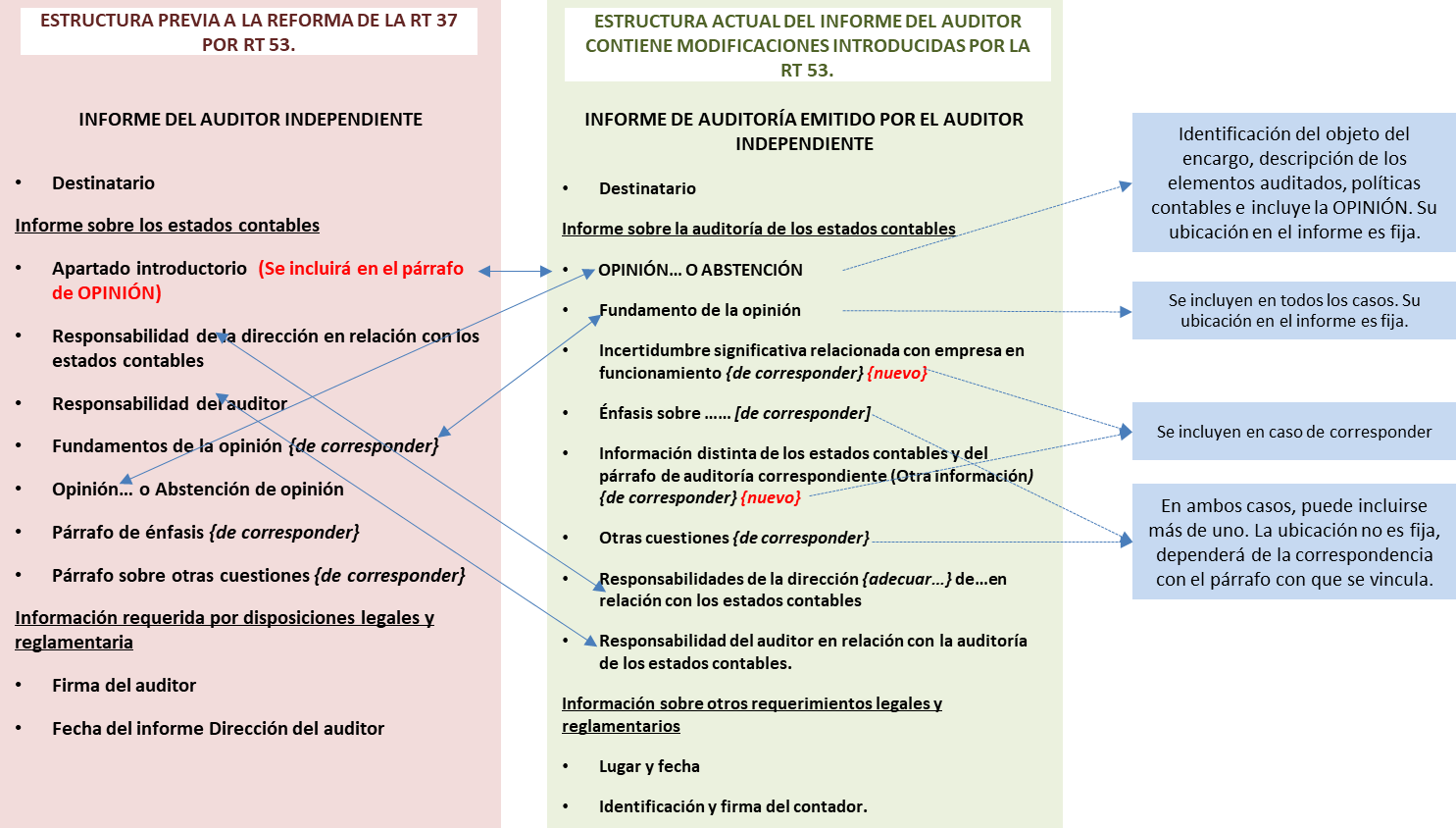 INFORME N° 22 CENCyA - MODELOS DE INFORMES PREPARADOS DE ACUERDO CON LA RT 37 MODIFICADA POR LA RT 53 Cuestiones a considerar para la lectura e interpretación de los modelosLos modelos de informes adjuntos son meramente ilustrativos y por lo tanto no son de aplicación obligatoria.El contador determinará, sobre la base de su criterio profesional, el contenido y la redacción de sus informes de auditoría.Con respecto al orden de los elementos del informe, el párrafo 3 de la secciónIII.A.ii de la Resolución Técnica N° 37 no establece un orden obligatorio, excepto para las secciones “Opinión” y “Fundamentos de la opinión”.El contador podrá incorporar párrafos de énfasis y sobre otras cuestiones en su informe de acuerdo con su evaluación de los temas a comunicar. Su ubicación en el informe dependerá de la naturaleza de información a comunicar o de la situación que lo origina, respectivamente. Párrafos 43 y 48 de la sección III.A.ii de la Resolución Técnica N° 37.Los modelos adjuntos se presentan considerando la información comparativa bajo los enfoques de cifras correspondientes de períodos anteriores (identificados con la sigla “CC”) o de estados comparativos (identificados con la sigla “ECC”), según se definen en los párrafos 59 a 64 de la sección III.A.ii de la Resolución Técnica N° 37Los modelos preparados bajo el enfoque de cifras correspondientes (“CC”) podrían contener el siguiente párrafo educativo: “Las cifras y otra información correspondientes al ejercicio finalizado el … de	de 20X0 son parteintegrante de los estados contables mencionados precedentemente y se las presenta con el propósito de que se interpreten exclusivamente en relación con las cifras y con la información del ejercicio actual”.Este párrafo pretende aclarar el alcance con el cual el contador considera a la información comparativa cuando el enfoque empleado es el de cifras correspondientes.En caso de decidir incorporar este texto educativo, la sección “Opinión” del informe contendrá:un primer párrafo que hace referencia al trabajo realizado o, en su caso, a que ha sido contratado para realizarlo y donde se identifica con precisión la información auditada,un segundo párrafo con el texto educativo ya señalado, yun tercer párrafo con la opinión del auditor.El contador ejercerá su criterio sobre la conveniencia de incluir tal aclaración en su informe y hasta cuándo hacerlo.En la sección de “Opinión” sobre presentación razonable, los modelos hacen referencia a la situación patrimonial de la entidad, así como sus resultados, la evolución de su patrimonio neto y el flujo de su efectivo. La mención a la evolución del patrimonio neto se ha incorporado en los modelos por tratarse de una práctica habitual en Argentina, aunque no es de aplicación única. Otra práctica admitida es hacer referencia solo a la presentación razonable de la situación patrimonial, los resultados y el flujo de efectivo, entendiendo que en ella queda subsumida la evolución del patrimonio neto.Excepto que el modelo indique lo contrario, se asume que el contador realizó todos los procedimientos de auditoría requeridos por las normas profesionales.INFORME N° 22 CENCyA - MODELOS DE INFORMES PREPARADOS DE ACUERDO CON LA RT 37 MODIFICADA POR LA RT 53 Los modelos adjuntos no contemplan la inclusión de la información adicional requerida por disposiciones legales y reglamentarias que puedan disponerse en las distintas jurisdicciones donde se emitan los informes, como, por ejemplo: situación de los registros contables de la entidad; información adicional requerida por CNV; cifras de los principales capítulos de los estados contables auditados. Solo incluyen texto referencial en relación a: deuda exigible y no exigible por el Sistema Integrado Previsional Argentino e información sobre procedimientos sobre prevención del lavado de activos de origen delictivo y financiación del terrorismo.Las situaciones planteadas no son todas las que podrían presentarse en la práctica; podrían existir otras situaciones y combinaciones de circunstancias no contempladas en estos modelos.Referencias generales:i Adaptar según corresponda: en una sociedad anónima: “Presidente y Directores”; en una sociedad de responsabilidad limitada: “Socios Gerentes”; en una entidad sin fines de lucro: “Miembros de la Comisión Directiva”; etcétera. En el caso de que el contador haya sido designado auditor por Asamblea, los informes de auditoría y de revisión se dirigirán a: “Accionistas, Presidente y Directores”.ii Incluir CUIT en caso de ser requerido por el respectivo CPCE.iii Adaptar las denominaciones de los estados contables según corresponda: “estado de situación patrimonial” o “balance general”; “estado de resultados” o “estado de recursos y gastos” en las entidades sin fines de lucro.iv Adaptar según corresponda. En una sociedad anónima: “el Directorio”; en una sociedad de responsabilidad limitada: “la Gerencia”; en una entidad sin fines de lucro: “el Administrador”; etcétera.INFORME N° 22 CENCyA - MODELOS DE INFORMES - Preparados de acuerdo con la RT 37 modificada por la RT 53  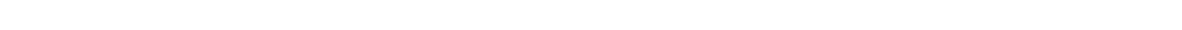 CAPÍTULO   VIII   -   ENCARGOS   PARA   LA   EMISIÓN   DE   UN   INFORME   DE  CUMPLIMIENTO  VIII.01 	Informe de cumplimiento genérico  INFORME DE CONTADOR PÚBLICO INDEPENDIENTE  SOBRE EL CUMPLIMIENTO DE {COMPLETAR SEGÚN CORRESPONDA}  Señores  Presidente y Directoresi de  ABCD  CUIT N°: ……………ii   Domicilio legal: ……………  Identificación de la información objeto del encargo  He sido contratado por ABCD para emitir un informe de cumplimiento sobre {indicar el  objeto del encargo}, de acuerdo con lo requerido por {indicar, si corresponde, la fuente  del requerimiento} en relación con {indicar, si corresponde, el trámite y/o información  objeto  del  encargo}.  Dicha  información  ha  sido  firmada/inicialada  por  mí  para  propósitos de identificación, y en adelante, referida como “la Información objeto del  encargo”.  Responsabilidades de la Direccióniv  La  Direccióniv  de  ABCD  es  responsable  de  la  preparación  y  presentación  de  la  
Información objeto del encargo de acuerdo con lo requerido por {indicar la fuente del  requerimiento} y del cumplimiento de {hacer referencia, según corresponda, a las  normas  del  regulador  y/o  normas  legales  que  se  utilizaron  para  preparar  dicha  información}.  Responsabilidades del contador público  INFORME N° 22 CENCyA - MODELOS DE INFORMES - Preparados de acuerdo con la RT 37 modificada por la RT 53  Mi  responsabilidad  consiste  en  la  emisión  del  presente  informe  de  cumplimiento,  basado en mi tarea profesional, que se detalla en la sección siguiente, para cumplir  con  los  requerimientos  de  {indicar,  según  corresponda,  el  organismo  de  control  mencionado en la primera sección de este informe}. Soy independiente de ABCD y he  cumplido las demás responsabilidades de ética de conformidad con los requerimientos  del 	Código 	de 	Ética 	del 	Consejo 	Profesional 	de 	Ciencias 	Económicas 	de  ………………………… y de la Resolución Técnica N° 37 de la Federación Argentina  de Consejos Profesionales de Ciencias Económicas (FACPCE).  Tarea profesional  Mi tarea profesional fue desarrollada de conformidad con las normas establecidas en  el capítulo VIII de la Resolución Técnica N° 37 de la FACPCE y consistió en la  aplicación  de  ciertos  procedimientos  que  he  considerado  suficientes  para  los  propósitos del regulador en relación con el cumplimiento por parte de la Sociedad con  los 	requerimientos 	de 	………………………… 	{indicar, 	según 	corresponda, 	el  organismo de control mencionado en la primera sección de este informe}.   La Resolución Técnica N° 37 exige que planifique y ejecute mi tarea de forma tal que  me permita emitir el presente informe de cumplimiento. Los procedimientos detallados  a continuación han sido aplicados sobre los registros y documentación que me fueron  suministrados  por  ABCD.  Mi  tarea  se  basó  en  la  premisa  que  la  información  proporcionada es precisa, completa, legítima y libre de fraudes y otros actos ilegales,  para lo cual he tenido en cuenta su apariencia y estructura formal.   Los procedimientos realizados consistieron en:  
a. 	Cotejar …………………………  b. 	Recalcular …………………………  c. 	{Describir los procedimientos realizados en forma detallada}  Manifestación profesional  Sobre  la  base  del  trabajo  realizado,  cuyo  alcance  se  describe  en  la  sección  precedente, y en lo que es materia de mi competencia, en mi opinión, ABCD cumple  con lo requerido por {indicar, si corresponde, la fuente del requerimiento} en relación  con {indicar, si corresponde, el trámite y/o información objeto del encargo}.  Otras cuestiones: Restricción a la distribución y uso de este informe  Mi  informe  de  cumplimiento  ha  sido  preparado  exclusivamente  para  uso  de  la  Direccióniv de la Sociedad y para su presentación ante {indicar el organismo de control  correspondiente} en relación con {hacer referencia al asunto mencionado en la primera  sección}; por lo tanto, no debe ser utilizado, hacerse referencia a él o ser distribuido  con ningún otro propósito.  [Lugar y fecha]  [Identificación y firma del contador]  Aclaración:  Los trámites o información posible de ser objeto del encargo pueden ser variados  de acuerdo a los requerimientos del regulador. Un ejemplo podría consistir en un  trámite de inscripción de reducción del capital social ante el regulador de personas  jurídicas, el título podría ser: “Informe especial de contador público independiente  sobre  precalificación  del  trámite  de  reducción  del  capital  social  por  pérdidas  acumuladas”.  El objeto del encargo es normalmente información del ente contenida en algún  medio de soporte y que debe ser apropiadamente identificada.  Debe evitarse el uso de expresiones como “auditar”, “revisar”, “examinar”, que  podría dar a entender que se trata de encargos de aseguramiento.  De existir hallazgos que afecten la información objeto del encargo, agregar en la  manifestación 	profesional: 	“excepto 	por 	las 	siguientes 	observaciones 	u  excepciones” y detallar a continuación.  Cuando la información objeto del encargo sean estados contables, deberá incluirse  un párrafo que indique que este trabajo no constituye una auditoría ni una revisión  de estados contables. Este requisito no aplica en los informes/dictámenes en los  distintos trámites que se presenten a la IGJ. En función a las características del  trámite y/o información objeto del encargo, el profesional podrá agregar lo que se  resalta  en  negrita:  “en  mi  opinión,  ABCD  cumple,  en  todos  los  aspectos  significativos,  …………………………”.  Esta  opción  no  podrá  aplicarse  en  los  informes/dictámenes que se presenten en los distintos trámites ante la IGJ.  